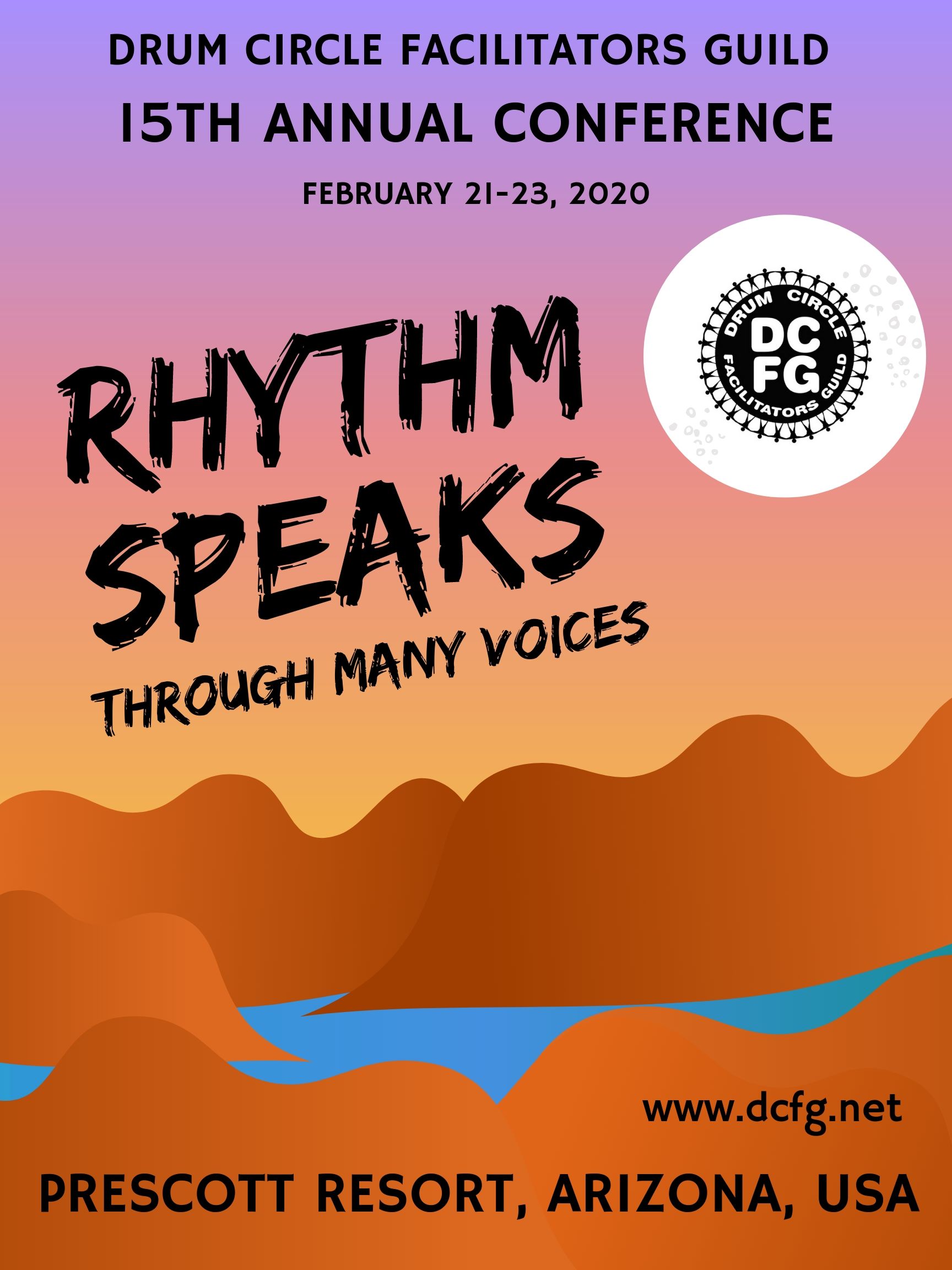 DRUM CIRCLE FACILITATORS CONFERENCEFEBRUARY 21-23, 2020Prescott Resort Prescott, ArizonaVending Space Request FormI need access to an electric outlet:	Yes		No____ I have read and agree to the Conference’s “Detailed Vendor Information” document.   Conference vending fee: $40Vending space reservations will be first come, first served, based on the date of the receipt of your check. If we are unable to accommodate your request for vending space for any reason, your check will be voided and returned.Please make checks payable to DCFG, and mail your completed request form, check or money order (do not send cash) to:DCFG Conference Vending/Exhibit Space PO Box 222Fulton, MD   20759Email:  wholeliferhythm@gmail.comBusiness Name: Business Phone: Contact Name: Cell Phone: Address:Address:Email address: Website: Full table ($40)______Description of items to be sold or displayed (attach new sheet if necessary): Description of items to be sold or displayed (attach new sheet if necessary): 